Objednávka č. 10/60/2023(návrh smlouvy)Dodavatel - zhotovitel:Kroméři^ké technické služby, s.r.o.Kaplanova 2959 767 01 KromĚřižDržíte! ISO 9001:2016, 14001:20016Obchodní firma zapsaná v obchodním rejstříku vedenémKrajským soudem v Brně, oddíl C, vložka 41059IČ: 26276437DIČ: CZ26276437Telefon: 571 130 141Č, účtu 183748205/0300ČSO0, a.s. Kroměřížhttp:// www.kmts.cze-mail:Frajt s.r.o. Chropyňská 2848/26 767 Ol KroměřížIČO 25556550 DIČ CZ2556550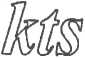 Provoz: 60Předmět objednávky:m.j.	množstvíA101/40 - 4 sestavy po 3 místech (1 místo atyp. police + 2 místa police + tyč)A101/40 - í sestava, 3 místa police 4- tyčMechanické zámky se dvěma klíči (4 různé vložky)Dodávka a montážCena (způsob stanovení):Dle cenové nabídky č. 039195 -	88 385,00 Kč (bez DPH)Termín, (místo) plnění:8-9 týdnů od objednání, Městský hřbitov KroměřížV Kroměříži dne: 5.12.2023Za objednatele: Karel Hickl, vedoucí provozu správy hřbitovůPotvrzení přijetí objednávky:■	/